Рабочая программа на 2016-2017 учебный годк дополнительной общеобразовательной общеразвивающей программе«Веселые нотки»Форма реализации программы – очнаяГод обучения – первыйНомер группы - 3Возраст обучающихся: 5-6 летг.ЕнисейскПояснительная запискаНаправленность программы – художественная.В детском исполнительстве особое место занимает пение. Пение принадлежит к такому виду музыкального искусства, которое можно назвать самым массовым и доступным. Его воспитательное воздействие очень велико благодаря единству музыки и слова в песне и в силу самой природы естественного певческого звучания, вызывающего сильнейшие эмоции. Пение – основной вид музыкального искусства, которому последовательно обучают в детском саду. На любой ступени обучения детей учат правильному звукообразованию, ясному произношению, чистому, стройному пению и слитному звучанию (ансамблю, хору); формируют певческое дыхание. Освоение этих навыков – путь к выразительному исполнению.  Развитие мелодического слуха особенно интенсивно происходит в условиях обучения пению.Программа "Веселые нотки" рассчитана на детей дошкольного возраста. 	Особенности организации образовательной деятельности и режим занятий.Срок реализации программы – 2 года.Количество учебных часов по программе – 72 часа, учебных дней – 72 часа.Количество учебных часов согласно расписанию – 72 часа.Режим занятий в текущем учебном году - занятия проводятся два раза в неделю с продолжительностью 30 минут, перемена – 10 мин.	Учитывая возрастные особенности детей 4-5 лет, занятия строятся игровым методом, с использованием подвижных музыкальных игр и ярких видео иллюстраций. Подбор репертуара так же определяется возрастными особенностями. На занятиях используются специальные упражнения, способствующие развитию дикции, музыкального слуха и музыкальной памяти. Правильно подобранный репертуар будет способствовать духовному и вокально-техническому росту учащихся, определит его творческое лицо, позволит решить воспитательные задачи.Цель: Развитие дикции, музыкального слуха, эмоциональной отзывчивости на музыку. Задачи:Развивать умение различать звуки по высоте.Развивать умение отличать быструю музыку от медленной, грустную от веселой.Познакомить с музыкальными инструментами.Научить выразительно исполнять простейшие элементы на детских музыкальных инструментах.воспитывать у детей слуховую сосредоточенность и эмоциональную отзывчивость на музыку;Научить выразительно исполнять простейшие песни.Развивать чувства ритма и координации движений;Формирование навыка выразительного исполнения вокальной музыки. Научить взаимодействовать в группах,  в ансамблях, слушать и слышать друг друга, уважать взаимное творчество.Ожидаемые результаты:Предполагается, что в конце 1 года обучения, Дети умеют воспроизводить ритм, раскрепощено двигаться по сцене, проявляют культуру работы на сцене.   Получают навыки  ансамблевого сценического опыта. Развита наблюдательность, интуиция, Имеют опыт новых ощущений, переживаний. Наличие опыта выступления перед аудиторией работы с фонограммой.Наличие  навыков сольного исполнения с сопровождением фортепиано и других инструментов.Итогом обучения по программе является: Активное участие воспитанников в концертной деятельности.Формы отслеживания результатов:Используются следующие виды контроля: входной, текущий и промежуточный. Основной способ контроля – педагогическое наблюдение. Подведение текущих итогов проводится на открытых занятиях по окончании тематических блоков в конкурсах, фестивалях, смотрах.  Входной контроль  - 1 году обучения, сентябрь – собеседование. Промежуточная аттестация (по истечении 1 года реализации программы в мае) – прослушивание.Мастер-класс «Я маленькая звездочка» (Открытое занятие для родителей)Исполнение вокальных произведений в классе наизусть, с элементами ритмики.Концертная деятельность. Календарный учебно-тематический планпо дополнительной общеобразовательной общеразвивающей программе«Веселые нотки»на 2016-2017 учебный годПерспективный план работы с детьми 4 – 5 летМетодические материалыМУНИЦИПАЛЬНОЕ АВТОНОМНОЕ ОБРАЗОВАТЕЛЬНОЕ УЧРЕЖДЕНИЕДОПОЛНИТЕЛЬНОГО ОБРАЗОВАНИЯ ДЕТЕЙ«ЦЕНТР ДОПОЛНИТЕЛЬНОГО ОБРАЗОВАНИЯ»г. ЕНИСЕЙСКА КРАСНОЯРСКОГО КРАЯ(МАОУ ДОД ЦДО)Рекомендована решениемметодического советаМАОУ ДОД ЦДОот 15.09.2016 г.Протокол №2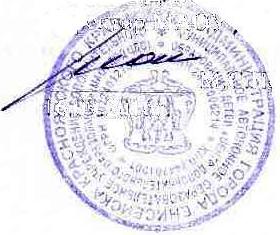 УТВЕРЖДАЮДиректор МАОУ ДОД ЦДО____________ М.С.Пожога16.09.2016г.Составитель:Русакова А.И.,педагог дополнительного образования МАОУ ДОД ЦДО№ п/пДата проведения занятияТема занятияКоличество часовКоличество часовМесто проведения Форма занятияФорма контроля№ п/пДата проведения занятияТема занятиятеорияпрактикаМесто проведения Форма занятияФорма контроля16.09.16Вводное занятие1ЦДО каб.№9ЛекцияВходной контроль (собеседование)28.09.16строение певческого аппарата1ЦДО каб.№9ЛекцияСмотр знаний, умений, навыков 313.09.16строение певческого аппарата1ЦДО каб.№9ЛекцияСмотр знаний, умений, навыков415.09.16звукообразование ,звуковедение1ЦДО каб.№9Обучающие игрыСмотр знаний, умений, навыков520.09.16звукообразование ,звуковедение1ЦДО каб.№9Обучающие игры Смотр знаний, умений, навыков622.09.16звукообразование ,звуковедение1ЦДО каб.№9Обучающие игры Смотр знаний, умений, навыков 727.09.16звукообразование ,звуковедение1ЦДО каб.№9Обучающие игры Смотр знаний, умений, навыков 829.09.16звукообразование ,звуковедение1ЦДО каб.№9Обучающие игры Смотр знаний, умений, навыков 94.10.16артикуляция и дикция1ЦДО каб.№9Обучающие игры Смотр знаний, умений, навыков 106.10.16артикуляция и дикция1ЦДО каб.№9Обучающие игры Смотр знаний, умений, навыков 1111.10.16артикуляция и дикция1ЦДО каб.№9Обучающие игры Смотр знаний, умений, навыков 1213.10.16понятие о высоких и низких звуках1ЦДО каб.№9лекцияСмотр знаний, умений, навыков 1318.10.16понятие о высоких и низких звуках1ЦДО каб.№9Обучающие игры Смотр знаний, умений, навыков 1420.10.16понятие о высоких и низких звуках1ЦДО каб.№9Обучающие игры Смотр знаний, умений, навыков 1525.10.16гигиена голоса1ЦДО каб.№9лекцияСмотр знаний, умений, навыков 1627.10.16артикуляция и дикция1ЦДО каб.№9Обучающие игры Смотр знаний, умений, навыков 171.11.16артикуляция и дикция1ЦДО каб.№9Обучающие игры Смотр знаний, умений, навыков 183.11.16артикуляция и дикция1ЦДО каб.№9Обучающие игры Смотр знаний, умений, навыков 198.11.16артикуляция и дикция1ЦДО каб.№9Смотр знаний, умений, навыков 2010.11.16артикуляция и дикция1ЦДО каб.№9Смотр знаний, умений, навыков 2115.11.16артикуляция и дикция1ЦДО каб.№9Смотр знаний, умений, навыков 2217.11.16Слушание музыки(Классика)1ЦДО каб.№9Смотр знаний, умений, навыков 2321.11.16Слушание музыки1ЦДО каб.№9Смотр знаний, умений, навыков 2422.11.16Слушание музыки1ЦДО каб.№9Смотр знаний, умений, навыков 2524.11.16русская народная1ЦДО каб.№9Смотр знаний, умений, навыков 2629.11.16Распевание ,вокальные упражнения.1ЦДО каб.№9Смотр знаний, умений, навыков 271.12.16Распевание ,вокальные упражнения.1ЦДО каб.№9Смотр знаний, умений, навыков 286.12.16Распевание ,вокальные упражнения.1ЦДО каб.№9Смотр знаний, умений, навыков 29812.16Распевание, вокальные упражнения.1ЦДО каб.№9ЛекцияСмотр знаний, умений, навыков 3013.12.16Распевание, вокальные упражнения.1ЦДО каб.№9Обучающие игрыСмотр знаний, умений, навыков 3115.12.16Распевание, вокальные упражнения.1ЦДО каб.№9Смотр знаний, умений, навыков 3220.12.16Распевание, вокальные упражнения.1ЦДО каб.№9Смотр знаний, умений, навыков 3322.12.16Распевание, вокальные упражнения.1ЦДО каб.№9Смотр знаний, умений, навыков 3427.12.16Распевание, вокальные упражнения.1ЦДО каб.№9Смотр знаний, умений, навыков 3512.01.17Распевание, вокальные упражнения.1ЦДО каб.№9Смотр знаний, умений, навыков 3617.01.17Пение попевок.1ЦДО каб.№9Смотр знаний, умений, навыков 3719.01.17Пение под аккомпанемент фортепьяно1ЦДО каб.№9Смотр знаний, умений, навыков 3824.01.17Пение под аккомпанемент фортепьяно1ЦДО каб.№9Смотр знаний, умений, навыков 3926.01.17Пение под аккомпанемент фортепьяно1ЦДО каб.№9Смотр знаний, умений, навыков 4031.01.17Пение под аккомпанемент фортепьяно1ЦДО каб.№9Смотр знаний, умений, навыков 412.02.17Пение под аккомпанемент фортепьяно1ЦДО каб.№9Смотр знаний, умений, навыков 427.02.17Пение под аккомпанемент фортепьяно1ЦДО каб.№9Смотр знаний, умений, навыков 439.02.17Пение под аккомпанемент фортепьяно1ЦДО каб.№9Смотр знаний, умений, навыков 4414.02.17Пение под аккомпанемент фортепьяно1ЦДО каб.№9Смотр знаний, умений, навыков 4516.02.17Пение под аккомпанемент фортепьяно1ЦДО каб.№9Смотр знаний, умений, навыков 4621.02.17Пение под аккомпанемент фортепьяно1ЦДО каб.№9Смотр знаний, умений, навыков 4728.02.17Пение под аккомпанемент фортепьяно1ЦДО каб.№9Смотр знаний, умений, навыков 482.03.17Пение под аккомпанемент фортепьяно1ЦДО каб.№9Смотр знаний, умений, навыков 497.03.17Пение под аккомпанемент фортепьяно1ЦДО каб.№9Смотр знаний, умений, навыков 509.03.17Пение под аккомпанемент фортепьяно1ЦДО каб.№9Смотр знаний, умений, навыков 5114.03.17Пение под аккомпанемент фортепьяно1ЦДО каб.№9Смотр знаний, умений, навыков 5216.03.17Пение под фонограмму1ЦДО каб.№9Смотр знаний, умений, навыков 5321.03.17Пение под фонограмму1ЦДО каб.№9Смотр знаний, умений, навыков 5423.03.17Пение под фонограмму1ЦДО каб.№9Смотр знаний, умений, навыков 5528.03.17Пение под фонограмму1ЦДО каб.№9Смотр знаний, умений, навыков 5630.03.17Пение под фонограмму1ЦДО каб.№9Смотр знаний, умений, навыков 574.04.17Пение под фонограмму1ЦДО каб.№9Смотр знаний, умений, навыков 586.04.17Пение под фонограмму1ЦДО каб.№9Смотр знаний, умений, навыков 5911.04.17Пение под фонограмму1ЦДО каб.№9Смотр знаний, умений, навыков 6013.04.17Пение под фонограмму1ЦДО каб.№9Смотр знаний, умений, навыков 6118.04.17Пение под фонограмму1ЦДО каб.№9Смотр знаний, умений, навыков 6220.04.17Пение под фонограмму1ЦДО каб.№9Смотр знаний, умений, навыков 6325.04.17Пение под фонограмму1ЦДО каб.№9Смотр знаний, умений, навыков 6427.04.17Пение под фонограмму1ЦДО актовый залСмотр знаний, умений, навыков 6528.04.17Сцена - движения1ЦДО актовый залСмотр знаний, умений, навыков 662.05.17Сцена –двидения1ЦДО актовый залСмотр знаний, умений, навыков 674.05.17Сцена –движения1ЦДО актовый залСмотр знаний, умений, навыков 6811.05.17Сцена -движения1ЦДО актовый залСмотр знаний, умений, навыков 6916.05.17Репетиции1ЦДО актовый залСмотр знаний, умений, навыков 7018.05.17Репетиции1ЦДО актовый залСмотр знаний, умений, навыков 7123.05.17Репетиции1ЦДО актовый зал7225.05.17Отчетный концерт1ЦДО актовый залПромежуточная аттестация.Прослушивание Вид деятельностиПрограммные задачиСодержание                занятияМузыкальный репертуарКол-во занятийРаспеваниеРазвивать диапазон детского голоса.
Учить брать дыхание после вступления и между музыкальными фразами.Упражнения на развитие слуха и голоса«Кто как поет», «Песенка про смех», «Поезд», «Вежливые слова»36Разучивание и исполнение песенУчить чисто интонировать мелодию в диапазоне ре – си.
Учить вместе начинать и заканчивать песню.
Петь с музыкальным сопровождением и без него.
Выразительно исполнять песни  с разным эмоционально-образным содержанием.
Петь без напряжения, протяжно, подвижно, легко, отрывистоЗнакомство с новой песней, беседа по содержанию, разучивание мелодии и текста.
Пение по руке (кулачок - ладошка), по фразам, пение мелодии на гласные, на слоги.«Манная каша»Л.Абелян, «Осень»А. Филиппенко, «Кочаны»         Д. Львова-Компанейца, «Два веселых гуся» украинская народная песня, «Хомячок» Л.Абелян, «Гномик» О.Юдахиной, «Баю-баю»      М. Красева, «Веселый паровоз» З. Компанейца, «Белый снег»   А. Филиппенко, «Новогодняя песенка», «Детский сад» А. Филиппенко, «Веселый жук» Р.Котляревского «Песенка друзей» В.Герчик, «Веселый музыкант»А.  Филиппенко.36Ритмические и рече – ритмические игры и упражненияРазвивать чувство метро – ритма, ритмический слух.Картотека игр и упражнений36Исполнение знакомых песенРазвивать музыкальную память.
Учить сольному исполнению
 Пение ранее выученных песен подгруппой и по одному.
Пение с движением, инсценирование песен.«Паучок», «Два веселых гуся» «Манная каша», «Хомячок»       Л. Абелян, «Гномик»         О. Юдахиной, «Новогодняя песенка»36Раздел или темаРаздел или темаНаименование материалов Автор, составительГод разработки, составленияМетодические материалыМетодические материалыИгровая методика обучения детей пениюО.В.КацерМузыкальная палитра» С-Петербург 2005Учебные пособияДидактические материалы1.Презентации:«Музыканты» «Забавные игры на уроке»Фонотека музыкальных произведений для слушания.Плюсы и минусы детских песен                         Серия мультфильмов: «Веселые нотки»Обучающий мультфильм «Видеть музыку»Презентации «В музыкальном театре»Музыкальные видео физминутки: «Танец со зверятами»«Самолет», «Подражалочки»Аудио сказка: «Приключение смычка»«Лесной оркестр»Примеры музыкальных распевок.Сказочки-подражалочки;Музыкальные физминутки:«Буги-вуги»«Четыре шага»«Ежики» «У оленя дом большой» «Зарядка» «Море волнуется раз» «Если весело живется» «Обезьянки»«Стулья» «Музыканты» «Зверобика»«Я от тебя убегу»«Музыка с мамой»«Игры на различие динамики»«Игры на развитие чувства ритма у дошкольников»«Игры на различия тембровой окраски»«Игры на восприятия музыки» Фонотека музыкальных произведений для слушания.Плюсы и минусы детских песен                         1.Презентации:«Музыканты» «Забавные игры на уроке»Фонотека музыкальных произведений для слушания.Плюсы и минусы детских песен                         Серия мультфильмов: «Веселые нотки»Обучающий мультфильм «Видеть музыку»Презентации «В музыкальном театре»Музыкальные видео физминутки: «Танец со зверятами»«Самолет», «Подражалочки»Аудио сказка: «Приключение смычка»«Лесной оркестр»Примеры музыкальных распевок.Сказочки-подражалочки;Музыкальные физминутки:«Буги-вуги»«Четыре шага»«Ежики» «У оленя дом большой» «Зарядка» «Море волнуется раз» «Если весело живется» «Обезьянки»«Стулья» «Музыканты» «Зверобика»«Я от тебя убегу»«Музыка с мамой»«Игры на различие динамики»«Игры на развитие чувства ритма у дошкольников»«Игры на различия тембровой окраски»«Игры на восприятия музыки» Фонотека музыкальных произведений для слушания.Плюсы и минусы детских песен                         1.Презентации:«Музыканты» «Забавные игры на уроке»Фонотека музыкальных произведений для слушания.Плюсы и минусы детских песен                         Серия мультфильмов: «Веселые нотки»Обучающий мультфильм «Видеть музыку»Презентации «В музыкальном театре»Музыкальные видео физминутки: «Танец со зверятами»«Самолет», «Подражалочки»Аудио сказка: «Приключение смычка»«Лесной оркестр»Примеры музыкальных распевок.Сказочки-подражалочки;Музыкальные физминутки:«Буги-вуги»«Четыре шага»«Ежики» «У оленя дом большой» «Зарядка» «Море волнуется раз» «Если весело живется» «Обезьянки»«Стулья» «Музыканты» «Зверобика»«Я от тебя убегу»«Музыка с мамой»«Игры на различие динамики»«Игры на развитие чувства ритма у дошкольников»«Игры на различия тембровой окраски»«Игры на восприятия музыки» Фонотека музыкальных произведений для слушания.Плюсы и минусы детских песен                         1.Презентации:«Музыканты» «Забавные игры на уроке»Фонотека музыкальных произведений для слушания.Плюсы и минусы детских песен                         Серия мультфильмов: «Веселые нотки»Обучающий мультфильм «Видеть музыку»Презентации «В музыкальном театре»Музыкальные видео физминутки: «Танец со зверятами»«Самолет», «Подражалочки»Аудио сказка: «Приключение смычка»«Лесной оркестр»Примеры музыкальных распевок.Сказочки-подражалочки;Музыкальные физминутки:«Буги-вуги»«Четыре шага»«Ежики» «У оленя дом большой» «Зарядка» «Море волнуется раз» «Если весело живется» «Обезьянки»«Стулья» «Музыканты» «Зверобика»«Я от тебя убегу»«Музыка с мамой»«Игры на различие динамики»«Игры на развитие чувства ритма у дошкольников»«Игры на различия тембровой окраски»«Игры на восприятия музыки» Фонотека музыкальных произведений для слушания.Плюсы и минусы детских песен                         